الأمم المتحدة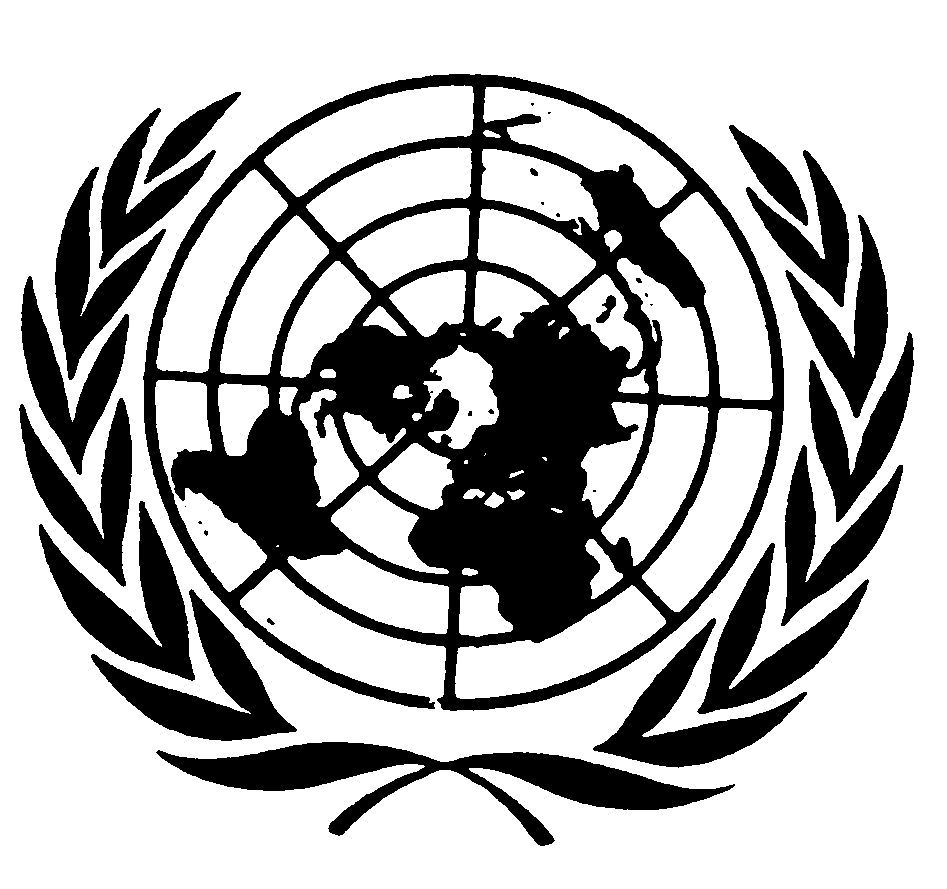 تقرير اللجنة المعنية بحماية حقوق جميع العمال المهاجرين وأفراد أسرهمالدورة الخامسة والعشرون(29 آب/أغسطس – 7 أيلول/سبتمبر 2016)الدورة السادسة والعشرون(3-13 نيسان/أبريل 2017)الجمعية العامةالوثائق الرسميةالدورة الثانية والسبعونالملحق رقم 48 الجمعية العامةالوثائق الرسميةالدورة الثانية والسبعونالملحق رقم 48تقرير اللجنة المعنية بحماية حقوق جميع العمال المهاجرين وأفراد أسرهمالدورة الخامسة والعشرون(29 آب/أغسطس – 7 أيلول/سبتمبر 2016)الدورة السادسة والعشرون(3-13 نيسان/أبريل 2017)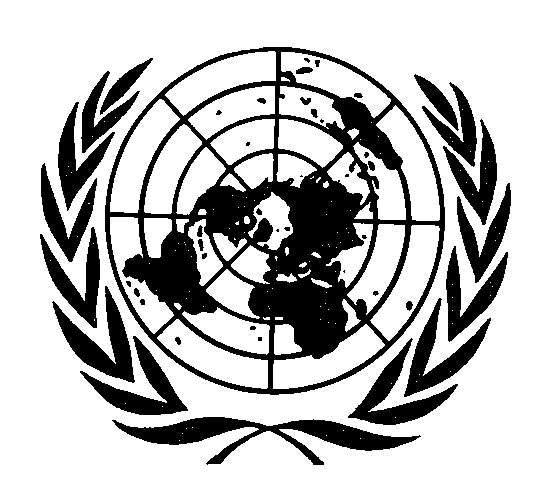 الأمم المتحدة • نيويورك، 2017ملاحظةالمحتويات	الصفحة	أولاً	-	المسائل التنظيمية ومسائل أخرى		1			ألف	-	الدول الأطراف في الاتفاقية		1			باء	-	الجلسات والدورات		1			جيم	-	العضوية والحضور		1			دال	-	الاجتماعات المقبلة للجنة		2			هاء	-	المشاركة في الاجتماع الثامن والعشرين لرؤساء هيئات معاهدات حقوق الإنسان‬		2			واو	-	التعليقات العامة وأيام المناقشة العامة		2			زاي	-	الترويج للاتفاقية		3			حاء	-	الاجتماع مع الدول الأطراف		8			طاء	-	اعتماد التقرير		9	ثانياً	-	أساليب العمل		9	ثالثاً	-	التعاون مع الهيئات المعنية‬		9	رابعاً	-		خامساً	-	النظر في التقارير المقدمة من الدول الأطراف بموجب المادة 74 من الاتفاقية‬		11			ألف	-	اعتماد قوائم المسائل وقوائم المسائل السابقة لتقديم التقارير‬		11			باء	-	اعتماد الملاحظات الختامية‬		12	المرفقات	الأول	-	الدول التي وقعت على الاتفاقية الدولية لحماية حقوق جميع العمال المهاجرين وأفـراد أسرهـم، أو صدقت عليها أو انضمت إليهـا حتى ١٣ نيسان/أبريل ٢٠١٧		14	أولاً-	المسائل التنظيمية ومسائل أخرى 	ألف-	الدول الأطراف في الاتفاقية ١-	في 13 نيسان/أبريل 2017، وفي اختتام الدورة السادسة والعشرين للجنة المعنية بحماية حقوق جميع العمال المهاجرين وأفراد أسرهم، كان عدد الدول الأطراف في الاتفاقية الدولية لحماية حقوق جميع العمال المهاجرين وأفراد أسرهم 51 دولة.‬ وخلال الفترة المشمولة بهذا التقرير، صدقت على الاتفاقية ثلاث دول إضافية هي جمهورية فنزويلا البوليفارية في ٢٥ تشرين الأول/أكتوبر ٢٠١٦، وسان تومي وبرينسيبي في ١٠ كانون الثاني/يناير٢٠١٧، والكونغو في ٣١ آذار/مارس ٢٠١٧. ٢-	وترد في المرفق الأول قائمة بالدول التي وقّعت أو صدّقت على الاتفاقية أو انضمت إليها. ويمكن الاطلاع على المستجدات المتعلقة بوضع الاتفاقية، إلى جانب نصوص الإعلانات والتحفظات والمعلومات الأخرى ذات الصلة، في مجموعة معاهدات الأمم المتحدة على الإنترنت على الموقع الشبكي http://treaties.un.org، الذي يشرف عليه قسم المعاهدات بمكتب الشؤون القانونية، وهو المكتب الذي يضطلع بمهام الوديع الموكلة إلى الأمين العام.‬	باء-	الجلسات والدورات٣-	عقدت اللجنة دورتها الخامسة والعشرين في مكتب الأمم المتحدة بجنيف في الفترة من 29 آب/أغسطس إلى 7 أيلول/سبتمبر 2016.‬ ٤-	وعقدت اللجنة دورتها السادسة والعشرين في مكتب الأمم المتحدة بجنيف في الفترة من 3 إلى 13 نيسان/أبريل 2017.‬ 	جيم-	العضوية والحضور٥-	حضر الدورة الخامسة والعشرين جميع أعضاء اللجنة، باستثناء محمد شهيد الحق،‬ وكانت ياسمينكا جمهور غائبة في ٢٩ آب/أغسطس ٢٠١٦. ٦-	حضر الدورة السادسة والعشرين جميع أعضاء اللجنة، باستثناء محمد شهيد الحق، وماركو نونييس - ملغار ماغينيا. ٧-	وترد في المرفق الثاني لهذا التقرير قائمة بأسماء أعضاء اللجنة حسب الوضع في 13 نيسان/أبريل 2017، ومدة ولاياتهم.‬	دال-	الاجتماعات المقبلة للجنة٨-	ستُعقد الدورة السابعة والعشرون للجنة في الفترة من 4 إلى 13 أيلول/سبتمبر 2017 في مكتب الأمم المتحدة بجنيف.‬ ٩-	وستُعقد الدورة الثامنة والعشرون للجنة لمدة أسبوعين في نيسان/أبريل 2018 في مكتب الأمم المتحدة في جنيف.‬ 	هاء-	المشاركة في الاجتماع الثامن والعشرين لرؤساء هيئات معاهدات حقوق الإنسان‬١٠-	شارك رئيس اللجنة في الاجتماع الثامن والعشرين لرؤساء هيئات معاهدات حقوق الإنسان، الذي عُقد في نيويورك في الفترة من 30 أيار/مايو إلى 3 حزيران/يونيه 2016.‬ وخلال الاجتماع، جدد الرؤساء تأكيد دعمهم لقرار الجمعية العامة 68/268 بشأن تدعيم وتعزيز فعالية أداء نظام هيئات معاهدات حقوق الإنسان.‬ وأوصى الرؤساء بأن تعمل جميع هيئات المعاهدات على تعزيز الإجراء المبسط لتقديم التقارير، وبأن توصي هيئات المعاهدات الدول بإنشاء آليات وطنية للإبلاغ والمتابعة. واقترح رؤساء هيئات المعاهدات أيضاً النظر في إجراء استعراض، في غياب تقرير، لحالة الدول الأطراف التي تأخرت تقاريرها لفترة طويلة جداً، وهي ممارسة سبق أن نفذتها اللجنة. وناقش الرؤساء أهمية النظر في نهج موحد بين هيئات المعاهدات بشأن تعاطيها مع المؤسسات الوطنية لحقوق الإنسان، وأشاروا إلى أهمية تعزيز دور رؤساء هيئات المعاهدات فيما يتعلق بالمسائل الإجرائية من أجل تعزيز الاتساق بين هيئات المعاهدات وتوحيد أساليب عملها. وبالإضافة إلى ذلك، أوصى الرؤساء جميع هيئات المعاهدات باستخدام المبادئ التوجيهية بشأن استقلال وحياد أعضاء هيئات معاهدات حقوق الإنسان (مبادئ أديس أبابا التوجيهية) (انظر A/67/222، المرفق الأول) والمبادئ التوجيهية المتعلقة بالتصدي لأعمال الترهيب أو الانتقام (مبادئ سان خوسيه التوجيهية) (HRI/MC/2015/6). وفي هذا الصدد، اعتمدت اللجنة مبادئ أديس أبابا التوجيهية ومبادئ سان خوسيه التوجيهية. وبالإضافة إلى ذلك، أقر الرؤساء بياناً يتعلق بإحياء الذكرى السنوية لهيئات معاهدات حقوق الإنسان عام ٢٠١٦، وبياناً مشتركاً مع اللجنة التنسيقية للإجراءات الخاصة بشأن الأزمة المالية التي تواجهها لجنة البلدان الأمريكية لحقوق الإنسان. 	واو-	التعليقات العامة وأيام المناقشة العامة‬١١-	تعكف اللجنة المعنية بحماية حقوق جميع العمال المهاجرين وأفراد أسرهم ولجنة حقوق الطفل على صياغة تعليق عام مشترك بشأن حقوق الإنسان الخاصة بالطفل في سياق الهجرة الدولية. وقدم بابلو سيرياني سيرناداس، أحد نواب رئيس اللجنة المعنية بحماية حقوق جميع العمال المهاجرين وأفراد أسرهم والرئيس المشارك للفريق العامل المعني بالتعليق العام المشترك، بدعوة من وزارة الشؤون الخارجية في باراغواي والمنظمة الدولية للهجرة، لمحة عامة عن التعليق العام المشترك في مؤتمر أمريكا الجنوبية السادس عشر للهجرة، الذي عقد في باراغواي، من أجل تلقي التعليقات الأولية من الدول الأعضاء في مؤتمر أمريكا الجنوبية للهجرة. ومن المقرر إجراء مشاورات بشأن المسودة الأولى مع أصحاب المصلحة حرصا على تجسيد المنظورات الإقليمية في التعليق العام المشترك. ويمكن الحصول على معلومات عن التعليق العام المشترك من الموقع الشبكي للجنة(). 	زاي-	الترويج للاتفاقية١٢-	شاركت وكالات ومكاتب الأمم المتحدة ذات الصلة، بما فيها مفوضية الأمم المتحدة السامية لحقوق الإنسان (مفوضية حقوق الإنسان)، والعديد من منظمات المجتمع المدني، والسيد سيرياني سيرناداس، نائب رئيس اللجنة()، في اجتماع خبراء بشأن الأطفال في سياق الهجرة، عُقد في جنيف في ١٢ أيار/مايو ٢٠١٦. واعتمد المشاركون المبادئ الموصى بها لتوجيه الإجراءات المتعلقة بالأطفال المتنقلين وغيرهم من الأطفال المتأثرين بالهجرة()، أداةً للدعوة بغية تعزيز حقوق الإنسان للأطفال في حالات الهجرة، لا سيما في ظل التحضير للاجتماع العام الرفيع المستوى المعني بحركات النزوح الكبرى للاجئين والمهاجرين، في ١٩ أيلول/سبتمبر ٢٠١٦. ١٣-	ونظمت مفوضية حقوق الإنسان والبعثة الدائمة لبنغلاديش منتدى عالميا معنيا بالهجرة والتنمية ونشاطا جانبيا للفريق العالمي المعني بالهجرة، وذلك أثناء اجتماع أصدقاء المنتدى الذي عقد في مقر منظمة العمل الدولية، في 19 أيار/مايو ٢٠١٦. وحضر الاجتماع أكثر من 75 مشاركا يمثلون دولا ومنظمات مجتمع مدني. وألقى الرئيس كلمة افتتاحية. وشارك أيضا عدة شركاء من منظمات المجتمع المدني، بينهم المشروع العالمي المعني بالاحتجاز، ورابطة استشاريي سياسات الهجرة العالمية، ومنظمة أرض البشر، والخدمة الاجتماعية الدولية، وشبكة منظمة المجتمع المدني المعنية بالهجرة والتنمية التي تنسق شؤونها اللجنة الكاثوليكية الدولية للهجرة. وركزت المناقشة على أثر الإطار المعياري الدولي القائم، بما في ذلك الاتفاقية، وعلى تعزيز وحماية حقوق الإنسان للمهاجرين، بمن فيهم النساء والأطفال، وعلى التحديات والممارسات الفضلى في سياق الهجرة الدولية. ويمكن الاطلاع على مزيد من المعلومات عن هذا الحدث، بما في ذلك البيانات، من الموقع الشبكي للجنة().١٤-	ونظمت مفوضية حقوق الإنسان، بالاشتراك مع منتدى التعاون الدولي بشأن المهاجرين غير الحاملين للوثائق اللازمة، اجتماعاً لأصحاب المصلحة المتعددين حول موضوع حماية حقوق الإنسان للمهاجرين في حركات النزوح الكبرى، عقد في جنيف في ١ حزيران/ يونيه ٢٠١٦، وشارك فيه السيد سيرياني سيرناداس، نائب رئيس اللجنة. وكان الهدف من الاجتماع هو زيادة إبراز حقوق الإنسان للمهاجرين قبل الاجتماع العام الرفيع المستوى بشأن التعامل مع حركات النزوح الكبرى للاجئين والمهاجرين، الذي عقد في 19 أيلول/سبتمبر 2016، ونُظر خلاله في مجموعة من المبادئ والتوجيهات العملية بشأن حماية حقوق الإنسان للمهاجرين الذين يعيشون أوضاعا هشة والمهاجرين في سياق حركات النزوح الكبرى. ويمكن الاطلاع من الإنترنت على مزيد من المعلومات عن اجتماع جنيف، بما في ذلك البيانات().١٥-	وعقدت مفوضية حقوق الإنسان، إلى جانب مركز كارتر، حلقة عمل لفائدة أعضاء لجان هيئات المعاهدات والهيئات الدولية المراقبة للانتخابات، يومي ١٦ و١٧ حزيران/ يونيه ٢٠١٦ في جنيف تناولت مسألة اتباع نهج قائم على حقوق الإنسان في الانتخابات. وقدمت السيدة جمهور، وهي من نواب رئيس اللجنة، عرضا عن الحقوق السياسية للمهاجرين. وشارك السيد سيرياني سيرناداس، وهو أيضا من نواب رئيس اللجنة، في نشاط من الأنشطة الجانبية المنظمة على هامش اجتماع الدول الأطراف في اتفاقية حقوق الأشخاص ذوي الإعاقة، عُقد في نيويورك في حزيران/يونيه ٢٠١٦، بشأن التقاطع بين اتفاقية حقوق الأشخاص ذوي الإعاقة، والاتفاقية الدولية لحماية حقوق جميع العمال المهاجرين وأفراد أسرهم. ١٦-	وعقدت مفوضية حقوق الإنسان وهيئة الأمم المتحدة للمساواة بين الجنسين وتمكين المرأة (هيئة الأمم المتحدة للمرأة) نشاطا جانبيا حول تعزيز وحماية حقوق الإنسان والعمل للعاملات المهاجرات من خلال اتفاقية القضاء على جميع أشكال التمييز ضد المرأة، والاتفاقية الدولية لحماية حقوق جميع العمال المهاجرين وأفراد أسرهم، في 21 تموز/يوليه ٢٠١٦ في جنيف حضره أكثر من ١٢٥شخصا. ومثلت السيدة جمهور، نائبة الرئيس، اللجنة المعنية بالعمال المهاجرين في فريق المناقشة، وانضمت إليها براميلا باتن من اللجنة المعنية بالقضاء على التمييز ضد المرأة، فضلا عن ممثلين عن منظمة العمل الدولية، ومركز الحقوق الإنجابية، ورابطة استشاريي سياسات الهجرة العالمية. ويمكن الاطلاع على مزيد من المعلومات عن هذا النشاط، بما في ذلك البيانات، من الموقع الشبكي للجنة().١٧-	وفي الدورة الخامسة والعشرين، أصدرت اللجنة بيانا أيدت فيه المبادئ الموصى بها لتوجيه الإجراءات المتعلقة بالأطفال المتنقلين وغيرهم من الأطفال المتأثرين بالهجرة (انظر الفقرة ١٢ أعلاه) مشيرة إلى أن هذه المبادئ تشكل أداة حيوية للمساعدة في تعزيز القواعد والمعايير الدولية لحقوق الإنسان المتعلقة بالأطفال المتأثرين بالهجرة - وبخاصة الاتفاقية الدولية لحماية حقوق جميع العمال المهاجرين وأفراد أسرهم واتفاقية حقوق الطفل - بغية إثراء المفاوضات في الاجتماع العام الرفيع المستوى المعني بحركات النزوح الكبرى للاجئين والمهاجرين(). واعتمدت أيضا بيانا مشتركا مع اللجنة المعنية بالقضاء على التمييز ضد المرأة ومفوضية حقوق الإنسان وهيئة الأمم المتحدة للمرأة بشأن المرأة في سياق الهجرة الدولية(). ١٨-	وأصدر رئيس اللجنة، مع عدد من المكلفين بولايات في إطار الإجراءات الخاصة ورؤساء هيئات معاهدات أخرى، بيانا عاما في ١٦ أيلول/سبتمبر ٢٠١٦، قبل انعقاد الاجتماع العام الرفيع المستوى المعني بحركات النزوح الكبرى للاجئين والمهاجرين، الذي عُقد في نيويورك في ١٩ أيلول/سبتمبر ٢٠١٦، ذكَّروا فيه الدول بأن التزاماتها بموجب القانون الدولي لحقوق الإنسان والقانون الدولي الإنساني يجب أن تدعِّم الاتفاقات العالمية بشأن اللاجئين والمهاجرين(). وقبل الاجتماع وفي أثنائه، دعا أعضاء اللجنة إلى التطبيق العالمي لمعايير حقوق الإنسان في سياق الهجرة، بسبل منها المشاركة في اجتماعات المائدة المستديرة المواضيعية والاجتماعات الثنائية والأنشطة الجانبية. وشاركت عضوة اللجنة ماريا لاندازوري دي مورا في نشاط جانبي حول حماية حقوق العمل وحقوق الإنسان للعاملات المهاجرات في سياق حركات النزوح الكبرى للمهاجرين. ورعت هيئة الأمم المتحدة للمرأة هذا النشاط الذي عقد في ١٦ أيلول/سبتمبر ٢٠١٦. وفي 20 أيلول/سبتمبر ٢٠١٦، شارك السيد سيرياني سيرناداس في اجتماع مائدة مستديرة بشأن العمل معاً من أجل إنهاء احتجاز الأطفال المهاجرين، وفي نشاط جانبي نظمته مفوضية حقوق الإنسان بشأن حماية حقوق الإنسان في سياق حركات النزوح الكبرى للمهاجرين واللاجئين. ودُعي السيد سيرناداس أيضا ليكون عضوا في المجلس الاستشاري للدراسة العالمية بشأن الأطفال مسلوبي الحرية. ١٩-	وفي 24 تشرين الأول/أكتوبر 2016، عرض رئيس اللجنة تقريرها السنوي عن أعمال دورتيها الثالثة والعشرين والرابعة والعشرين (A/71/48) إلى اللجنة الثالثة للجمعية العامة. وأصدر الرئيس، إلى جانب المقرر الخاص المعني بحقوق الإنسان للمهاجرين، بيانا في ٢٤ تشرين الأول/أكتوبر ٢٠١٦ دعا فيه المجتمع الدولي إلى تكوين رؤية وتولي القيادة في معالجة مسألة الهجرة، عن طريق وضع استراتيجيات وسياسات طويلة الأجل وقائمة على الحقوق تيسر الهجرة(). وعقد الرئيس اجتماعات ثنائية مع ممثلي البعثة الدائمة للبرازيل والبعثة الدائمة لليبريا بشأن الترويج للتصديق على الاتفاقية. واجتمع أيضا مع ممثلي البعثة الدائمة للمكسيك ومكتب رئيس الجمعية العامة للتداول بشأن المساهمة الموضوعية في الاتفاق العالمي المعني بالهجرة الآمنة والمنظمة والنظامية.٢٠-	وفي 14 تشرين الثاني/نوفمبر ٢٠١٦، شارك نائب الرئيس، السيد سيرياني سيرناداس()، في نشاط يتعلق بالمنتدى العالمي المعني بالهجرة والتنمية، في نيويورك، وهو نشاط رعته البعثة الدائمة لبنغلاديش والمنتدى العالمي، وتناول الاتفاق العالمي المعني بالهجرة وجوانبه القانونية. وأتاح هذا الحدث فرصة للدخول في حوار مع دول المقصد التي لم تصدق بعد على الاتفاقية، كما عزز تعاون اللجنة مع المنتدى العالمي. ويمكن الاطلاع من الإنترنت على مزيد من المعلومات عن حوار نيويورك بشأن الاتفاق العالمي المعني بالهجرة، بما في ذلك البيانات(). ٢١-	وعقدت هيئة الأمم المتحدة للمرأة اجتماعا للخبراء في ٢١ و٢٢ تشرين الثاني/نوفمبر في جنيف، بدعم من مفوضية حقوق الإنسان، تناول تعزيز وحماية حقوق الإنسان والعمل للعاملات المهاجرات. وشارك في هذا الاجتماع عدة أعضاء من اللجنة هم السيدة جمهور، والسيد براساد كارياواسام، والسيدة لاندازوري دي مورا، والسيد كان أونفر، إلى جانب أعضاء اللجنة المعنية بالقضاء على التمييز ضد المرأة، وممثلي مفوضية حقوق الإنسان ووكالات في الأمم المتحدة، وجهات فاعلة في المجتمع المدني، بهدف وضع توصيات لمعالجة المنظورات الجنسانية في وضع الإطار العالمي لمواجهة الهجرة وتنفيذه لاحقا (انظر قرار الجمعية العامة 71/1، المرفق الثاني). ويمكن الاطلاع على مزيد من المعلومات عن هذا الاجتماع من الموقع الشبكي للجنة().٢٢-	وشارك عضو اللجنة أحمدو تال في نشاط نظمه المقرر الخاص المعني بحقوق الإنسان للمهاجرين ورعته المنظمة الدولية للفرنكوفونية واللجنة السنغالية لحقوق الإنسان، في داكار يومي 5 و6 كانون الأول/ديسمبر ٢٠١٦ وتناول موضوع المهاجرين والوصول إلى العدالة. ٢٣-	وحضر رئيس اللجنة المنتدى العالمي المعني بالهجرة والتنمية الذي عُقد في داكا، في الفترة من 8 إلى 12 كانون الأول/ديسمبر 2016.‬ وأثناء الجلسة العامة، شارك الرئيس، كعضو في فريق المناقشة، في اجتماع مائدة مستديرة بشأن حماية المهاجرين في جميع الحالات، وفي نشاط جانبي حول إدماج المنظور الجنساني في الاتفاق العالمي المعني بالهجرة، اشتركت في تنظيمه هيئة الأمم المتحدة للمرأة وحكومة بنغلاديش. وخلال أيام المجتمع المدني، شارك الرئيس في اجتماعي مائدة مستديرة بشأن العمل من أجل إنهاء احتجاز الأطفال المهاجرين والإصلاح الشامل لنظام توظيف العمال المهاجرين. وحضر أيضاً ممثلون عن مفوضية حقوق الإنسان وأعضاء في اللجنة التوجيهية للحملة العالمية للتصديق على اتفاقية حقوق المهاجرين جلسات مختلفة وشاركوا فيها كأعضاء في أفرقة المناقشة. ويمكن الاطلاع من الإنترنت على مزيد من المعلومات عن المنتدى العالمي المعني بالهجرة والتنمية، بما في ذلك البيانات(). ٢٤-	وفي ٩ كانون الأول/ديسمبر ٢٠١٦، تحدثت نائبة الرئيس، السيدة جمهور، في حلقة نقاش بشأن المشاركة السياسية في أوقات الهجرة الجماعية وأزمات اللاجئين، مركزة على الحقوق السياسية للعمال المهاجرين. ومثَّل هذا النشاط الذي نظمه برنامج الأمم المتحدة الإنمائي، والبعثة الدائمة لآيرلندا، والمعهد الدولي للديمقراطية والمساعدة الانتخابية، والمشروع العالمي لدعم الدورات الانتخابية، في نيويورك، فرصة أخرى للتأثير على النقاشات الرامية إلى وضع الاتفاق العالمي المعني بالهجرة عن طريق التشديد على المعايير الدولية لحقوق الإنسان المتصلة بالعمال المهاجرين. ٢٥-	وبمناسبة اليوم الدولي للمهاجرين، الموافق في ١٨ كانون الأول/ديسمبر ٢٠١٦، أصدر رئيس اللجنة المعنية بالعمال المهاجرين ورئيس لجنة حقوق الطفل والمقرر الخاص المعني بحقوق الإنسان للمهاجرين والفريق العامل المعني بالاحتجاز التعسفي بيانا مشتركا سلط الضوء على محنة الأطفال المودعين في مراكز احتجاز المهاجرين، وأشار إلى أن احتجاز الأطفال المهاجرين ليس في مصلحتهم على الإطلاق، وشدد على ضرورة تفعيل بدائل الاحتجاز القائمة على الحقوق(). وشارك السيد سيرياني سيرناداس في حلقة دراسية شبكية بشأن إنهاء احتجاز أطفال المهاجرين وأسرهم كجزء من حملة في وسائل التواصل الاجتماعي للاحتفال باليوم الدولي للمهاجرين الموافق في ١٨ كانون الأول/ديسمبر، نظمها التحالف الدولي المعني بالاحتجاز. ٢٦-	وشارك أعضاء اللجنة السيد كارياواسام، والسيدة لاندازوري دي مورا، والسيد أونفر، جنبا إلى جنب مع أعضاء الفريق العامل المعني بمسألة التمييز ضد المرأة في القانون والممارسة، في اجتماع للخبراء عُقد في نيويورك بتاريخ 25 كانون الثاني/يناير ٢٠١٧، ونظمته هيئة الأمم المتحدة للمرأة بشأن تعزيز حقوق العاملات المهاجرات وحمايتهن من الاستبعاد والاستغلال في جميع مراحل الهجرة. وأصدر السيد كارياواسام أيضا بيانا صحفيا في هذا الصدد(). وفي 26 و٢٧ كانون الثاني/يناير، عقدت هيئة الأمم المتحدة للمرأة اجتماعا لأصحاب المصلحة المتعددين في نيويورك، بدعم من الاتحاد الأوروبي، بشأن استراتيجيات تناول حقوق المرأة في الاتفاق العالمي المعني بالهجرة. وشارك في الاجتماع كل من السيدة لاندازوري دي مورا والسيد أونفر، من اللجنة المعنية بالعمال المهاجرين، وأعضاء اللجنة المعنية بالقضاء على التمييز ضد المرأة، ولجنة القضاء على التمييز العنصري، واللجنة المعنية بالحقوق الاقتصادية والاجتماعية والثقافية، فضلا عن ممثلي الحكومات ووكالات الأمم المتحدة، والجهات الفاعلة في المجتمع المدني.٢٧-	وشاركت السيدة جمهور، نائبة رئيس اللجنة، في نشاط عقد في سيول في ٥ شباط/فبراير ٢٠١٧، نظمته مفوضية حقوق الإنسان واستضافه الفريق العامل المعني بحالات الاختفاء القسري أو غير الطوعي، لمناقشة ظاهرة اختفاء المهاجرين في بلدان العبور والمقصد.٢٨-	وأصدر الرئيس، إلى جانب رئيس لجنة حقوق الطفل، ورئيس اللجنة الفرعية لمنع التعذيب وغيره من ضروب المعاملة أو العقوبة القاسية أو اللاإنسانية أو المهينة، والمقرر الخاص المعني بحقوق الإنسان للمهاجرين، ورئيس الفريق العامل المعني بالاحتجاز التعسفي بيانا في ٨ آذار/مارس ٢٠١٧ في ضوء توصيات الاتحاد الأوروبي المقترحة بشأن إجراءات الإعادة(). ٢٩-	وشاركت السيدة لاندازوري دي مورا في حلقة نقاش بشأن إدماج المنظور الجنساني في الاتفاق العالمي المعني بالهجرة، في 20 آذار/مارس ٢٠١٧ في مقر الأمم المتحدة. ونظم الحدث هيئةُ الأمم المتحدة للمرأة خلال الدورة الحادية والستين للجنة وضع المرأة. ٣٠-	وناقشت اللجنة المعنية بالعمال المهاجرين، خلال دورتها السادسة والعشرين، المبادرات الممكنة لإدماج الاتفاقية في الاتفاق العالمي المعني بعملية الهجرة. واعتمدت بيانا بالاشتراك مع اللجنة المعنية بحقوق الأشخاص ذوي الإعاقة حول التعامل مع حالات الإعاقة في حركات النزوح الكبرى للاجئين والمهاجرين()، وأيدت توصيات هيئة الأمم المتحدة للمرأة المتعلقة بتناول حقوق الإنسان للمرأة في الاتفاق العالمي المعني بالهجرة().٣١-	وواصل أعضاء اللجنة المعنية بالعمال المهاجرين الترويج للاتفاقية ولحقوق الإنسان للعمال المهاجرين وأفراد أسرهم عن طريق ما يلي: (أ) المشاركة في المؤتمرات والاجتماعات وحلقات العمل والأنشطة الجانبية لكيانات الأمم المتحدة وسائر المنظمات الدولية، بما فيها مفوضية حقوق الإنسان، ومنظمة العمل الدولية، والمنظمة الدولية للهجرة، ومنظمة الدول الأمريكية، ومنظمات المجتمع المدني؛ و(ب) تقديم المشورة إلى الدول الأطراف بشأن تنفيذ المعاهدات وعملية الإبلاغ؛ و(ج) المساهمة في المنشورات المتعلقة بحقوق الإنسان للعمال المهاجرين وبالقضايا الأخرى المتصلة بالهجرة؛ و(د) المشاركة في مختلف المنتديات مع الأكاديميين والطلاب وغيرهم من أصحاب المصلحة.٣٢-	وفي عامي 2016 و٢٠١٧، شارك عدة أعضاء من اللجنة، وباسمها، في برامج تدريبية لبناء القدرات وفي اجتماعات خبراء تتصل بحقوق الإنسان للمهاجرين. وشارك السيد سيرياني سيرناداس في حلقات عمل لبناء القدرات بشأن الاتفاقية لفائدة جهات فاعلة في المجتمع المدني في هندوراس، في الفترة من ٥ إلى ٧ حزيران/يونيه ٢٠١٦، وفي شيلي، في ٤ تشرين الأول/أكتوبر ٢٠١٦. ونظمت حلقتي العمل مفوضيةُ حقوق الإنسان. وحاضر السيد سيرياني سيرناداس أيضا في حلقات عمل عن الاتفاقية في الدورة التدريبية التاسعة والعشرين لسلطات الهجرة في البلدان الأمريكية، نظمتها المنظمة الدولية للهجرة، لفائدة مسؤولين حكوميين في مجال الهجرة من المنطقة وموظفين من المنظمة الدولية للهجرة يومي ٨ و٩ آذار/مارس ٢٠١٧ في الأرجنتين. وقدم أعضاء اللجنة التالية أسماؤهم تقارير عن أنشطتهم إلى الدورتين الخامسة والعشرين والسادسة والعشرين: سالومي كاستيانوس ديلغادو، وفاطوماتا عبد الرحمن ديكو، وعبد الحميد الجمري، وخديجة لعجَّال، وماركو نونييث - ملغار ماغينيا. ٣٣-	وبعثت اللجنة برسائل إلى جميع الدول الموقعة طالبةً إليها النظر في التصديق على الاتفاقية، وكذلك إلى الدول الأطراف التي لم تصدر بعد الإعلان المنصوص عليه في المادة 77 من الاتفاقية بخصوص اعترافها باختصاص اللجنة بالنظر في البلاغات التي تردها من الأفراد.‬ وتابعت اللجنة أيضاً مع الدول التي التزمت، كجزء من عملية الاستعراض الدوري الشامل، بالنظر في التصديق على الاتفاقية. ٣٤-	وعقدت مفوضية حقوق الإنسان اجتماعين للجنة التوجيهية للحملة العالمية للتصديق على اتفاقية حقوق المهاجرين، في تشرين الثاني/نوفمبر 2016 ونيسان/أبريل ٢٠١٧، التأم ثانيهما أثناء الدورة السادسة والعشرين للجنة المعنية بالعمال المهاجرين. 	حاء-	الاجتماع مع الدول الأطراف٣٥-	عقدت اللجنة اجتماعا مع الدول الأطراف خلال دورتها الخامسة والعشرين، في ٥ أيلول/سبتمبر ٢٠١٦، مع أكثر من ٥٠ مشاركا، بينهم وفود من 31 بعثة دائمة، وممثلون لوكالات الأمم المتحدة، وشركاء من المجتمع المدني. وركز الاجتماع على التصديق على الاتفاقية والأنشطة الترويجية، وتقديم التقارير بموجب الاتفاقية، والتعليقات العامة، وتعزيز هيئات المعاهدات والتعاون مع الشركاء. وأعربت عدة وفود عن تأييدها لتمثيل اللجنة في المنتدى العالمي المعني بالهجرة والتنمية وفي جميع المبادرات الحكومية الدولية الرئيسية الأخرى الخاصة بالهجرة. وأعربت عدة وفود عن قلقها إزاء الأطفال المتنقلين والأطفال المتأثرين بالهجرة، وأثنت على المبادرة الرامية إلى وضع تعليق عام مشترك مع لجنة حقوق الطفل بشأن الأطفال في حالات الهجرة الدولية. واجتمعت اللجنة المعنية بالعمال المهاجرين أيضا، أثناء دورتها السادسة والعشرين، مع ممثلي البعثة الدائمة للمكسيك لمناقشة الاتفاق العالمي بشأن الهجرة ودور اللجنة في هذه العملية. 	طاء-	اعتماد التقرير٣٦-	في 13 نيسان/أبريل 2017، اعتمدت اللجنة، خلال دورتها السادسة والعشرين (الجلسة 359)، هذا التقرير السنوي المقدم إلى الجمعية العامة.‬	ثانياً-	أساليب العمل٣٧-	واصلت اللجنة، خلال دورتها الخامسة والعشرين، وتمشيا مع برنامج عملها الطويل الأجل، تعاونها مع وكالات ومكاتب وهيئات الأمم المتحدة ذات الصلة وسائر الشركاء بما في ذلك منظمة العمل الدولية، والمنظمة الدولية للهجرة، وهيئة الأمم المتحدة للمرأة، واللجنة المعنية بالقضاء على التمييز ضد المرأة، واللجنة المعنية بحقوق الأشخاص ذوي الإعاقة وغيرها من هيئات المعاهدات، عن طريق جملة أمور بينها - على سبيل المثال - تعزيز مراعاة البعد الجنساني في نواتجها، وتعزيز تركيزها على أشكال التمييز المتعدد الجوانب المتعلقة بالمهاجرين، بمن فيهم المهاجرون ذوو الإعاقة. ٣٨-	وخلال الدورتين الخامسة والعشرين والسادسة والعشرين، ناقشت اللجنة أيضا الحاجة إلى ملاحظات ختامية موجزة ومحددة الأهداف، وكذلك قوائم المسائل وقوائم المسائل السابقة لتقديم التقارير، ووضعت مبادئ توجيهية تتعلق بالحد الأقصى لعدد كلمات (٥٠٠ ٤ إلى ٠٠٠ ٦ كلمة) ملاحظاتها الختامية. 	ثالثاً-	التعاون مع الهيئات المعنية‬٣٩-	واصلت اللجنة تعاونها مع وكالات الأمم المتحدة المتخصصة، والمنظمات الحكومية الدولية، ومنظمات المجتمع المدني، والمؤسسات الوطنية لحقوق الإنسان.‬ ٤٠-	وواصلت اللجنة تعاونها الوثيق مع منظمة العمل الدولية، التي تساعد اللجنة بصفة استشارية، وفقاً للفقرة 5 من المادة 74 من الاتفاقية، وكذلك مع المنظمة الدولية للهجرة وهيئة الأمم المتحدة للمرأة. ٤١-	وواصلت اللجنة تعاونها مع المقرر الخاص المعني بحقوق الإنسان للمهاجرين.‬ وبالإضافة إلى التعاون مع المقرر الخاص بشأن عدد من المبادرات، بما في ذلك البيانات المشتركة، أَطلعت مفوضيةُ حقوق الإنسان اللجنةَ على أنشطتها الماضية والمقبلة، بما في ذلك تقريرها المقدم إلى الجمعية العامة بشأن وضع الاتفاق العالمي المعني بالهجرة، في دورتها الخامسة والعشرين، وتقريرها بشأن الأنشطة الأخرى في دورتها السادسة والعشرين. ٤٢-	وعلاوةً على ذلك، ناقشت اللجنة المبادرات المشتركة الممكنة مع هيئات المعاهدات الأخرى بشأن قضايا تتعلق بحقوق العمال المهاجرين.‬ وفي هذا الصدد، اجتمعت اللجنة، خلال دورتها الخامسة والعشرين، مع اللجنة المعنية بحقوق الأشخاص ذوي الإعاقة لمناقشة سبل التعاون في المستقبل وتعزيز حماية المهاجرين ذوي الإعاقة في مخرجات اللجنتين. واعتمدت اللجنة، خلال دورتها السادسة والعشرين، بيانا مشتركا مع اللجنة المعنية بحقوق الأشخاص ذوي الإعاقة يتناول كيفية التعامل مع الإعاقات في حركات نزوح اللاجئين والمهاجرين الواسعة النطاق في سبيل تفعيل عملية الاتفاق العالمي المعني بالهجرة(). وواصلت اللجنة المعنية بالعمال المهاجرين تعاونها أيضاً مع الفريق العامل المعني بالاحتجاز التعسفي وأرسلت إلى الفريق العامل رسالة أعربت فيها عن اهتمامها بالمساهمة في تنقيح الفريق العامل لمداولته رقم ٥ عن الحالات الخاصة بالمهاجرين وملتمسي اللجوء. ٤٣-	واجتمعت اللجنة مع الفريق المعني بالهجرة في مفوضية حقوق الإنسان خلال الدورتين الخامسة والعشرين والسادسة والعشرين واستمعت إلى إحاطة عن أنشطة المفوضية المتعلقة بالهجرة، التي شملت اجتماعات أصحاب المصلحة المتعددين بشأن حماية حقوق الإنسان للمهاجرين في حركات النزوح الكبرى، التي عقدت في ١ حزيران/يونيه ٢٠١٦ في جنيف وفي ٢٠ تموز/يوليه ٢٠١٦ في نيويورك، والاجتماع العام الرفيع المستوى المعني بحركات النزوح الكبرى للاجئين والمهاجرين في ١٩ أيلول/سبتمبر ٢٠١٦ في نيويورك، وتقرير الأمين العام المعنون "بأمان وكرامة: التعامل مع التحركات الكبيرة للاجئين والمهاجرين" (A/70/59)، وقرار مجلس الأمن 2240(2015)، والمنتدى العالمي بشأن الهجرة والتنمية، والفريق العالمي المعني بالهجرة، والاتفاق العالمي بشأن الهجرة.٤٤-	وواصلت اللجنة تعزيز تعاونها مع هيئة الأمم المتحدة للمرأة واجتمعت مع ممثل للهيئة لمناقشة المسائل الخاصة التي تواجهها العاملات المهاجرات وسبل تعزيز مراعاة الاعتبارات الجنسانية في توصيات اللجنة المتعلقة بالعاملات المهاجرات. ورعت اللجنة ومفوضية حقوق الإنسان معا عدة مبادرات نظمتها هيئة الأمم المتحدة للمرأة خلال الفترة المشمولة بالتقرير وشاركتا فيها. واجتمعت اللجنة، خلال دورتها السادسة والعشرين، مع ممثل لهيئة الأمم المتحدة للمرأة لمناقشة التوصيات الرامية إلى مراعاة المنظورات الجنسانية في وضع الإطار العالمي للاستجابة في حالات الهجرة وفي تنفيذها لاحقا، وهو أمر أقرته اللجنة().٤٥-	وعقدت اللجنة، خلال دورتها الخامسة والعشرين، اجتماعا مع رئيس قسم سياسة الحماية والمشورة القانونية في مفوضية الأمم المتحدة السامية لشؤون اللاجئين تناول استراتيجية المفوضية بشأن الاحتجاز بهدف إثراء مخرجات اللجنة، بما في ذلك التعليق العام المشترك بشأن الأطفال في سياق الهجرة الدولية، لا سيما ما تضمنه من توصيات بوضع بدائل للاحتجاز. وعقدت اللجنة أيضا اجتماعا مع رئيس فرع معاهدات حقوق الإنسان في مفوضية حقوق الإنسان خلال دورتها السادسة والعشرين لمناقشة استعراض نظام هيئات المعاهدات عملا بقرار الجمعية العامة ٦٨/٢٦٨، ومبادرة الدين من أجل الحقوق، والتصديق على الاتفاقية، ومسائل متعلقة بالموارد. ٤٦-	وشاركت السيدة جمهور في مشاورة بين هيئات المعاهدات والمؤسسات الوطنية لحقوق الإنسان، يومي 9 و10 آذار/مارس ٢٠١٧ في جنيف، نظمتها مفوضية حقوق الإنسان، وأكاديمية جنيف للقانون الدولي الإنساني وحقوق الإنسان، والتحالف العالمي للمؤسسات الوطنية لحقوق الإنسان. وكان الاجتماع بمثابة منتدى لهيئات المعاهدات والمؤسسات الوطنية لحقوق الإنسان من أجل تبادل الخبرات ووجهات النظر بشأن مشاركة المؤسسات الوطنية مع هيئات المعاهدات والنظر في اتباع هيئات المعاهدات لنهج مشتركة في التعاطي مع المؤسسات الوطنية. وستُقدَّم ورقة مناقشة موجزة، مع المبادئ التوجيهية الموصى بها من أجل وضع نهج مشترك لهيئات المعاهدات، إلى الاجتماع السنوي لرؤساء هيئات معاهدات حقوق الإنسان في حزيران/يونيه ٢٠١٧ لمناقشتها وإقرارها.٤٧-	وعقدت اللجنة، خلال دورتها السادسة والعشرين، جلسة لمدة نصف يوم مع كبار ممثلي المنظمة الدولية للهجرة لمناقشة كيفية تحسين التعاون بين الكيانين ودعمهما لبعضهما البعض. وكانت الجلسة بداية هذه المشاورات وقد رحب بها أعضاء اللجنة واعتبروها ممارسة جيدة ينبغي أن تتكرر بانتظام. ويسرت الجلسة شعبة معاهدات حقوق الإنسان في مفوضية حقوق الإنسان وأكاديمية جنيف للقانون الدولي الإنساني وحقوق الإنسان. وناقشت اللجنة مع المنظمة الدولية للهجرة أساليب العمل، وتبادل المعلومات، والتصديق على الاتفاقية، والتعاون بشأن التعليقات العامة والبحوث وتبادل المعارف، والاتفاق العالمي المعني بالهجرة، ومسائل أخرى. 	رابعاً-	٤٨-	تلاحظ اللجنة أن 15 دولة طرفاً لم تقدم، حتى 13 نيسان/أبريل 2017، التقارير الأوَّلية والدورية الواجب تقديمها بموجب المادة 73 من الاتفاقية.‬ 	خامساً-	النظر في التقارير المقدمة من الدول الأطراف بموجب المادة 74 من الاتفاقية‬	ألف-	اعتماد قوائم المسائل وقوائم المسائل السابقة لتقديم التقارير‬٤٩-	اعتمدت اللجنة، في دورتيها الخامسة والعشرين والسادسة والعشرين، قائمة مسائل بشأن التقرير الدوري الثاني للجزائر وخمس قوائم بالمسائل السابقة لتقديم التقارير تتعلق بالدول الأطراف التي قبلت تقديم تقاريرها بموجب الإجراء المبسط لتقديم التقارير وتلك التي كان قد تم إشعارها بموجب المادة 31 مكرراً من نظام اللجنة الداخلي المنقح (انظر A/67/48 وCorr.1، الفقرة 26).‬	باء-	اعتماد الملاحظات الختامية‬٥٠-	نظرت اللجنة، في دورتها الخامسة والعشرين، في التقارير الأولية لكل من النيجر ونيكاراغوا وهندوراس، وكذلك في التقرير الدوري الثاني لسري لانكا، فيما يتصل بتنفيذ الاتفاقية، واعتمدت الملاحظات الختامية المتعلقة بهذه الدول، وفقاً للمادة 74 من الاتفاقية.‬ ٥١-	ونظرت اللجنة، في دورتها السادسة والعشرين، في التقارير الأوَّلية المقدَّمة من بنغلاديش وجامايكا ونيجيريا، فيما يتصل بتنفيذ الاتفاقية، واعتمدت الملاحظات الختامية المتعلقة بهذه التقارير، وفقاً للمادة 74 من الاتفاقية.‬ ٥٢-	والملاحظات الختامية التي اعتمدتها اللجنة في دورتيها الخامسة والعشرين والسادسة والعشرين متاحة على الصفحة الشبكية للجنة() وعلى نظام الوثائق الرسمية للأمم المتحدة (الرابط: http://documents.un.org) تحت الرموز الواردة أدناه.٥٣-	والتعليقات والملاحظات التي أبدتها الدول الأطراف بشأن الملاحظات الختامية متاحة على الصفحة الشبكية للجنة() تحت رقم الدورة ذات الصلة.‬ ٥٤-	ويمكن الاطلاع على جميع الوثائق الصادرة في إطار دورات اللجنة، بما في ذلك الدورتان الخامسة والعشرون والسادسة والعشرون، من الموقع الشبكي للجنة().المرفق الأول		الدول التي وقعت على الاتفاقية الدولية لحماية حقوق جميع العمال المهاجرين وأفـراد أسرهـم، أو صدقت عليها أو انضمت إليهـا حتى ١٣ نيسان/أبريل ٢٠١٧(أ)	الانضمام(ب)	في 23 كانون الثاني/يناير 2015، أصدرت السلفادور إعلانا يعترف باختصاص اللجنة بموجب المادتين 76 و77 من الاتفاقية بتلقي البلاغات المتبادلة بين الدول والبلاغات الفردية والنظر فيها.‬(ج)	في 11 أيلول/سبتمبر 2007، أصدرت غواتيمالا الإعلان الذي يعترف باختصاص اللجنة بموجب المادتين 76 و77 من الاتفاقية بتلقي البلاغات المتبادلة بين الدول والبلاغات الفردية والنظر فيها.‬(د)	في 15 أيلول/سبتمبر 2008، أصدرت المكسيك الإعلان الذي يعترف باختصاص اللجنة بموجب المادة 77 من الاتفاقية بتلقي البلاغات الفردية.‬(هـ)	الخلافة في التوقيع.‬(و)	في 13 نيسان/أبريل 2012، أصدرت أوروغواي الإعلان الذي يعترف باختصاص اللجنة بموجب المادة 77 من الاتفاقية بتلقي البلاغات الفردية.‬		تشكيل المكتب:المقرر: 	عبد الحميد الجمري(أ)	طُلِب التمديد حتى 1 شباط/فبراير 2016.‬(ب)	الدول الأطراف التي قبلت إجراء اللجنة المبسط لتقديم التقارير الذي تُعتبر بموجبه قوائم المسائل المرسلة قبل تقديم التقارير، والتي اعتمدتها اللجنة، هي والردود الخطية على قوائم المسائل المرسلة قبل تقديم التقارير، تقاريرَ أولية أو دورية بموجب المادة 73(1)(ب) من الاتفاقية.‬ الدولة الطرفالجزائرCMW/C/DZA/Q/2إكوادورCMW/C/ECU/QPR/3مصرCMW/C/EGY/QPR/2مدغشقرالتقرير الأولي (١ أيلول/سبتمبر ٢٠١٦)CMW/C/MDG/QPR/1المكسيكCMW/C/MEX/QPR/3 موزامبيقالتقرير الأولي (١ كانون الأول/ديسمبر ٢٠١٤)CMW/C/MOZ/QPR/1الدولة الطرفبنغلاديشCMW/C/BGD/CO/1هندوراسCMW/C/HND/CO/1جامايكاCMW/C/JAM/CO/1نيكاراغواCMW/C/NIC/CO/1النيجرCMW/C/NER/CO/1نيجيرياCMW/C/NGA/CO/1سري لانكاCMW/C/LKA/CO/2الدولةألبانيا-الجزائر-21 نيسان/أبريل 2005(أ)الأرجنتين١٠ آب/أغسطس ٢٠٠٤٢٣ شباط/فبراير ٢٠٠٧أرمينيا٢٦ أيلول/سبتمبر ٢٠١٣-أذربيجان-بنغلاديش٧ تشرين الأول/أكتوبر ١٩٩٨٢٤ آب/أغسطس ٢٠١١بليز-بنن١٥ أيلول/سبتمبر ٢٠٠٥-بوليفيا (دولة - المتعددة القوميات)-البوسنة والهرسك-بوركينا فاسو١٦ تشرين الثاني/نوفمبر ٢٠٠١٢٦ تشرين الثاني/نوفمبر ٢٠٠٣كابو فيردي-كمبوديا٢٧ أيلول/سبتمبر ٢٠٠٤-الكاميرون١٥ كانون الأول/ديسمبر ٢٠٠٩-تشاد٢٦ أيلول/سبتمبر ٢٠١٢-شيلي٢٤ أيلول/سبتمبر ١٩٩٣٢١ آذار/مارس ٢٠٠٥كولومبيا-جزر القمر٢٢ أيلول/سبتمبر ٢٠٠٠-الكونغو ٢٩ أيلول/سبتمبر ٢٠٠٨٣١ آذار/مارس ٢٠١٧إكوادور-مصر-السلفادور١٣ أيلول/سبتمبر ٢٠٠٢غابون١٥ كانون الأول/ديسمبر ٢٠٠٤-غانا٧ أيلول/سبتمبر ٢٠٠٠٧ أيلول/سبتمبر ٢٠٠٠غواتيمالا٧ أيلول/سبتمبر ٢٠٠٠غينيا-غينيا - بيساو١٢ أيلول/سبتمبر ٢٠٠٠-غيانا١٥ أيلول/سبتمبر ٢٠٠٥٧ تموز/يوليه ٢٠١٠هايتي٥ كانون الأول/ديسمبر ٢٠١٣-هندوراس-إندونيسيا٢٢ أيلول/سبتمبر ٢٠٠٤٣١ أيار/مايو ٢٠١٢جامايكا٢٥ أيلول/سبتمبر ٢٠٠٨٢٥ أيلول/سبتمبر ٢٠٠٨قيرغيزستان-ليسوتو٢٤ أيلول/سبتمبر ٢٠٠٤١٦ أيلول/سبتمبر ٢٠٠٥ليبريا٢٢ أيلول/سبتمبر ٢٠٠٤-ليبيا-مدغشقر٢٤ أيلول/سبتمبر ٢٠١٤١٣ أيار/مايو ٢٠١٥مالي-موريتانيا-المكسيك٢٢ أيار/مايو ١٩٩١الجبل الأسود-المغرب١٥ آب/أغسطس ١٩٩١٢١ حزيران/يونيه ١٩٩٣موزامبيق١٥ آذار/مارس ٢٠١٢١٩ آب/أغسطس ٢٠١٣نيكاراغوا-النيجر -نيجيريا-بالاو٢٠ أيلول/سبتمبر ٢٠١١-باراغواي١٣ أيلول/سبتمبر ٢٠٠٠٢٣ أيلول/سبتمبر ٢٠٠٨بيرو٢٢ أيلول/سبتمبر ٢٠٠٤١٤ أيلول/سبتمبر ٢٠٠٥الفلبين ١٥ تشرين الثاني/نوفمبر ١٩٩٣٥ تموز/يوليه ١٩٩٥رواندا-سانت فنسنت وجزر غرينادين-سان تومي وبرينسيبي٦ أيلول/سبتمبر ٢٠٠٠١٠ كانون الثاني/يناير ٢٠١٧السنغال-صربيا١١ تشرين الثاني/نوفمبر ٢٠٠٤-سيشيل-سيراليون١٥ أيلول/سبتمبر ٢٠٠٠-سري لانكا-الجمهورية العربية السورية-طاجيكستان٧ أيلول/سبتمبر ٢٠٠٠٨ كانون الثاني/يناير ٢٠٠٢تيمور - ليشتي-توغو١٥ تشرين الثاني/نوفمبر ٢٠٠١-تركيا١٣ كانون الثاني/يناير ١٩٩٩٢٧ أيلول/سبتمبر ٢٠٠٤أوغندا-أوروغواي-فنزويلا (جمهورية - البوليفارية)٤ تشرين الأول/أكتوبر ٢٠١١ ٢٥ تشرين الأول/أكتوبر ٢٠١٦اسم العضوبلد الجنسيةخوسيه بريانتيسالفلبين ٢٠١٧سالومي كاستيانوس ديلغادوهندوراس٢٠١٧الأرجنتين٢٠١٧مالي٢٠١٧البوسنة والهرسك٢٠١٩أحمد حسن البرعيمصر٢٠١٩عبد الحميد الجمريالمغرب٢٠١٩محمد شهيد الحقبنغلاديش٢٠١٧براساد كارياواسامسري لانكا٢٠١٧خديجة لعجّالالجزائر٢٠١٩ماريا لاندزوري دي موراإكوادور٢٠١٩ماركو نونييث ميلغار ماغينيابيرو٢٠١٩أحمدو تال السنغال ٢٠١٧كان أونفرتركيا٢٠١٩الدولة الطرفنوع التقريرالتاريخ المحددألبانياالأولي١ تشرين الأول/أكتوبر ٢٠٠٨٦ تشرين الأول/أكتوبر ٢٠٠٩الثاني 1 تشرين الثاني/نوفمبر 2015(أ)‬١٩ كانون الأول/ديسمبر ٢٠١٦-الجزائرالأولي١ آب/أغسطس ٢٠٠٦٣ حزيران/يونيه ٢٠٠٨الثاني ١ أيار/مايو ٢٠١٢٧ كانون الأول/ديسمبر ٢٠١٥-الأرجنتينالأولي١ حزيران/يونيه ٢٠٠٨٢ شباط/فبراير ٢٠١٠الثاني ١ تشرين الأول/أكتوبر ٢٠١٦--الأولي١ تموز/يوليه ٢٠٠٤٢٢ حزيران/يونيه ٢٠٠٧الثاني ١ أيار/مايو ٢٠١١٢٦ تشرين الأول/أكتوبر ٢٠١١الثالث ١ أيار/مايو ٢٠١٨--بنغلاديشالأولي١ كانون الأول/ديسمبر ٢٠١٢٢٨ كانون الأول/ديسمبر ٢٠١٥الثاني١ أيار/مايو ٢٠٢٢بليزالأولي١ تموز/يوليه ٢٠٠٤٥ أيلول/سبتمبر ٢٠١٦--بوليفيا (دولة - المتعددة القوميات)الأولي١ تموز/يوليه ٢٠٠٤٢٢ كانون الثاني/يناير ٢٠٠٧الثاني ١ تموز/يوليه ٢٠٠٩١٨ تشرين الأول/أكتوبر ٢٠١١الثالث ١ تموز/يوليه ٢٠١٨البوسنة والهرسكالأولي١ تموز/يوليه ٢٠٠٤٢ آب/أغسطس ٢٠٠٧الثاني ١ أيار/مايو ٢٠١١١٢ آب/أغسطس ٢٠١١الثالث ١ تشرين الأول/أكتوبر ٢٠١٧بوركينا فاسوالأولي١ آذار/مارس ٢٠٠٥٦ تشرين الثاني/نوفمبر ٢٠١٢الثاني ١٣ أيلول/سبتمبر ٢٠١٨--كابو فيرديالأولي١ تموز/يوليه ٢٠٠٤٩ أيلول/سبتمبر ٢٠١٦--شيليالأولي١ تموز/يوليه ٢٠٠٦٩ شباط/فبراير ٢٠١٠الثاني ١ تشرين الأول/أكتوبر ٢٠١٦--كولومبياالأولي١ تموز/يوليه ٢٠٠٤٢٥ كانون الثاني/يناير ٢٠٠٨الثاني ١ أيار/مايو ٢٠١١١٨ تشرين الأول/أكتوبر ٢٠١١الثالث ١ أيار/مايو ٢٠١٨--الكونغوالأولي١ تموز/يوليه ٢٠١٨--الأولي١ تموز/يوليه ٢٠٠٤٢٧ تشرين الأول/أكتوبر ٢٠٠٦الثاني ١ تموز/يوليه ٢٠٠٩٢٣ تشرين الثاني/نوفمبر ٢٠٠٩الثالث ١ تموز/يوليه ٢٠١٥مصرالأولي١ تموز/يوليه ٢٠٠٤٦ نيسان/أبريل ٢٠٠٦الثاني ١ تموز/يوليه ٢٠٠٩-السلفادورالأولي١ تموز/يوليه ٢٠٠٤١٩ شباط/فبراير ٢٠٠٧الثاني ١ كانون الأول/ديسمبر ٢٠١٠١٩ شباط/فبراير ٢٠١٤الثالث ١ أيار/مايو ٢٠١٩--غاناالأولي١ تموز/يوليه ٢٠٠٤٣١ آب/أغسطس ٢٠١٤الثاني٥ أيلول/سبتمبر ٢٠١٩--الأولي١ تموز/يوليه ٢٠٠٤٨ آذار/مارس ٢٠١٠الثاني ١ تشرين الأول/أكتوبر ٢٠١٦--غينياالأولي1  تموز/يوليه 2004٢٢ تموز/يوليه ٢٠١٥الثاني٩ أيلول/سبتمبر ٢٠٢٠غياناالأولي١ تشرين الثاني/نوفمبر ٢٠١١هندوراسالأولي١ كانون الأول/ديسمبر ٢٠٠٦٢٨ نيسان/أبريل ٢٠١٦الثاني١ تشرين الأول/أكتوبر ٢٠٢١-إندونيسياالأولي١ أيلول/سبتمبر ٢٠١٣جامايكاالأولي١ كانون الثاني/يناير ٢٠١٠الدورة السادسة والعشرون (2017)، في غياب تقرير ١ أيار/مايو ٢٠١٩قيرغيزستانالأولي١ كانون الثاني/يناير ٢٠٠٥١٠ حزيران/يونيه ٢٠١٤ الثاني ٢٤ نيسان/أبريل ٢٠٢٠--ليسوتوالأولي١ كانون الثاني/يناير ٢٠٠٧١ كانون الأول/ديسمبر ٢٠١٥الثاني١ أيار/مايو ٢٠٢١-ليبياالأولي١ تشرين الأول/أكتوبر ٢٠٠٥--مدغشقرالأولي١ أيلول/سبتمبر ٢٠١٦ماليالأولي١ تشرين الأول/أكتوبر ٢٠٠٤٢٩ تموز/يوليه ٢٠٠٥الثاني ١ تشرين الأول/أكتوبر ٢٠٠٩١ تشرين الأول/أكتوبر ٢٠١٣الثالث ١ أيار/مايو ٢٠١٩--موريتانياالأولي١ أيار/مايو ٢٠٠٨١٣ تشرين الأول/أكتوبر ٢٠١٥ الثاني١ أيار/مايو ٢٠٢١-الأولي١ تموز/يوليه ٢٠٠٤١٤ تشرين الثاني/نوفمبر ٢٠٠٥الثاني ١ تموز/يوليه ٢٠٠٩٩ كانون الأول/ديسمبر ٢٠٠٩الثالث ١ نيسان/أبريل ٢٠١٦المغربالأولي١ تموز/يوليه ٢٠٠٤١٢ تموز/يوليه ٢٠١٢الثاني ١٣ أيلول/سبتمبر ٢٠١٨--موزامبيقالأولي١ كانون الأول/ديسمبر ٢٠١٤-نيكاراغواالأولي١ شباط/فبراير ٢٠٠٧٣١ آب/أغسطس ٢٠١٦الثاني١ تشرين الأول/أكتوبر ٢٠٢١-النيجرالأولي١ تموز/يوليه ٢٠١٠٢٥ تموز/يوليه ٢٠١٦الثاني١ تشرين الأول/أكتوبر ٢٠٢١-نيجيرياالأولي١ تشرين الثاني/نوفمبر ٢٠١٠١ أيار/مايو ٢٠١٨باراغوايالأولي١ كانون الثاني/يناير ٢٠١٠١٠ كانون الثاني/يناير ٢٠١١الثاني ١ أيار/مايو ٢٠١٧--بيروالأولي١ كانون الثاني/يناير ٢٠٠٧١٤ آب/أغسطس ٢٠١٣الثاني ٢٤ نيسان/أبريل ٢٠٢٠--الفلبينالأولي١ تموز/يوليه ٢٠٠٤٧ آذار/مارس ٢٠٠٨الثاني ١ أيار/مايو ٢٠١١١٣ آذار/مارس ٢٠١٤الثالث ١ أيار/مايو ٢٠١٩--روانداالأولي١ نيسان/أبريل ٢٠١٠٢١ تشرين الأول/أكتوبر ٢٠١١الثاني ١ تشرين الأول/أكتوبر ٢٠١٧--سانت فنسنت وجزر غرينادينالأولي١ شباط/فبراير ٢٠١٢سان تومي وبرينسيبيالأولي١ أيار/مايو ٢٠١٨-الأولي١ تموز/يوليه ٢٠٠٤١ كانون الأول/ديسمبر ٢٠٠٩١ تشرين الثاني/نوفمبر ٢٠١٤٢٥ شباط/فبراير ٢٠١٦الرابع١ أيار/مايو ٢٠٢١-سيشيلالأولي١ تموز/يوليه ٢٠٠٤٢١ آب/أغسطس ٢٠١٥الثاني٩ أيلول/سبتمبر ٢٠٢٠--سري لانكاالأولي١ تموز/يوليه ٢٠٠٤٢٣ نيسان/أبريل ٢٠٠٨الثاني ١ تشرين الثاني/نوفمبر ٢٠١١٣ أيار/مايو ٢٠١٦الثالث١ تشرين الأول/أكتوبر ٢٠٢١-الجمهورية العربية السوريةالأولي١ تشرين الأول/أكتوبر ٢٠٠٦٢١ كانون الأول/ديسمبر ٢٠٠٦الثاني ١ تشرين الأول/أكتوبر ٢٠١١--طاجيكستانالأولي١ تموز/يوليه ٢٠٠٤٣ كانون الأول/ديسمبر ٢٠١٠الثاني ١ أيار/مايو ٢٠١٧--تيمور - ليشتيالأولي١ أيار/مايو ٢٠٠٥١ أيلول/سبتمبر ٢٠١٥الثاني٩ أيلول/سبتمبر ٢٠٢٠--تركياالأولي١ كانون الثاني/يناير ٢٠٠٦٨ نيسان/أبريل ٢٠١٦الثاني١ أيار/مايو ٢٠٢١-أوغنداالأولي١ تموز/يوليه ٢٠٠٤٣١ آذار/مارس ٢٠١٥الثاني٢٤ نيسان/أبريل ٢٠٢٠--أوروغوايالأولي١ تموز/يوليه ٢٠٠٤٣٠ كانون الثاني/يناير ٢٠١٣الثاني ١ أيار/مايو ٢٠١٩-فنزويلا (جمهورية - البوليفارية)الأولي١ شباط/فبراير ٢٠١٨-